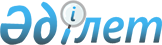 Об утверждении Инструкции по заполнению статистической отчетности по труду
					
			Утративший силу
			
			
		
					Приказ Председателя Агентства Республики Казахстан по статистике от 12 июля 2002 года N 38-Г. Зарегистрирован в Министерстве юстиции Республики Казахстан 17 августа 2002 года N 1953. Утратил силу приказом Председателя Агентства Республики Казахстан по статистике от 24 июля 2009 года № 113.       Сноска. Утратил силу приказом Председателя Агентства Республики Казахстан по статистике от 24.07.2009 № 113 .       В целях совершенствования государственной статистической отчетности и в соответствии с Законом Республики Казахстан "О государственной статистике" приказываю: 

      1. Утвердить Инструкцию по заполнению статистической отчетности по труду и ввести ее в действие с момента государственной регистрации в Министерстве юстиции Республики Казахстан. 



      2. Обеспечить распространение Инструкции по заполнению статистической отчетности по труду до организаций, филиалов и представительств, осуществляющих свою деятельность на территории республики и составляющих формы статистической отчетности по труду. 

      3. Признать утратившим силу Инструкцию по статистике численности и заработной платы работающих по найму, утвержденную 

постановлением Нацстатагентства Республики Казахстан от 19 декабря 1996 г. N 50, с момента введения вышеназванной Инструкции.      Председатель      Согласовано                      Утверждено 

Министерство труда и             приказом Председателя 

социальной защиты населения      Агентства Республики Казахстан 

Республики Казахстан             по статистике 

14 августа 2002 г.               от 12 июля 2002 г. N 38-Г  

Инструкция 

по заполнению статистической 

отчетности по труду  

1. Общие положения 

  

      1. Настоящая Инструкция по заполнению статистической отчетности по труду (далее - Инструкция) подготовлена в целях упорядочения составления государственной статистической отчетности по труду и обеспечения своевременного и законного ее получения. 



      2. Инструкция подготовлена в соответствии с Законом Республики Казахстан "О труде в Республике Казахстан" и иными нормативными правовыми актами, определяющими трудовые отношения отдельных категорий работников. 



      3. Отчетность по труду обязаны представлять в органы статистики все организации (юридические лица), их филиалы и представительства по месту своего нахождения, независимо от их принадлежности и формы собственности. 

      Головная организация представляет статистическому органу по месту своего нахождения отчет без данных по структурным подразделениям юридического лица, расположенным на территории других областей и отчитывающимся по месту их нахождения соответствующим территориальным статистическим органам. 



      4. Статистическая отчетность по труду заполняется организациями строго за установленный календарный отчетный период времени: месяц, квартал и год. Месячный отчет заполняется за период с первого по последнее (включительно) число отчетного месяца, квартальный отчет - за период с первого числа первого месяца квартала по последнее число (включительно) третьего месяца отчетного квартала, годовой - за период с 1 января по 31 декабря (включительно). 

      Данные заполняются на основании актов работодателя и унифицированных форм первичной учетной документации: приказов (распоряжений) о приеме работника на работу; переводе на другую работу; расторжении, прекращении индивидуального трудового договора; табеля учета использования рабочего времени и заработной платы, расчетно-платежных ведомостей и других документов, утвержденных в установленном порядке. 

      В табеле учета использования рабочего времени отметки о причинах неявок на работу, о неполном рабочем дне, о сверхурочной работе и других отступлениях от установленного режима работы отражаются только на основании соответствующих документов (листки нетрудоспособности, приказы (распоряжения) о простое, справки о выполнении государственных и общественных обязанностей). 



      5. При передаче структурных единиц и отдельных подразделений из одной организации в другую, в течение отчетного периода, в статистической отчетности по труду передавшей организации указанные данные исключаются за период с начала года и включаются в отчет той организации, в состав которой были приняты эти структурные единицы и подразделения, также с начала года. 

      При ликвидации или реорганизации в отчетном периоде организации (юридического лица) данные за период их деятельности (с начала года до момента их ликвидации или реорганизации) из отчетности по труду не исключаются и учитываются до конца года. 

      Юридическое лицо считается прекратившим свою деятельность после внесения об этом записи в Государственный регистр юридических лиц. 

      При изменении организационно-правовой формы хозяйствования юридического лица, данные по новому статусу организации учитываются с месяца, в котором произошло это изменение, данные за предыдущие месяцы с начала года по прежнему статусу из отчетности по труду не исключаются. 



      6. При выявлении ошибок и других искажений в отчетности по труду, исправление отчетных данных организациями производится в отчетах за тот отчетный период (месяц, квартал, год), в котором были допущены ошибки и другие искажения, в нарастающих итоговых данных этого отчета, а также во всех последующих отчетах.  

2. Численность работников 

      7. В статистической отчетности по труду организации заполняют следующие показатели по численности работников, работающих по индивидуальному трудовому договору (в среднем за отчетный период): 

      1) списочная численность работников; 

      2) фактическая численность работников; 

      3) лица, выполняющие работы по договорам гражданско-правового характера. 

      8. Списочная численность работников - численность лиц, принятых по индивидуальному трудовому договору, независимо от срока его заключения, кроме лиц, выполняющих работы по договорам гражданско-правового характера. 

      В списочной численности учитываются все работники, которые числятся в списках организации в отчетном периоде, выполняющие работу по определенной специальности, квалификации или должности с исполнением актов работодателя. 

      9. Фактическая численность работников (принимаемая для исчисления средней заработной платы) - численность работников списочного состава за вычетом отдельных категорий работников, имеющих формальное прикрепление к работе (лица, находящиеся в отпусках по беременности и родам, по уходу за ребенком и другие). 

      Для расчета средней заработной платы используется численность работников, фактически проработавших в организации в отчетном периоде. 

      10. К лицам, выполняющим работы по гражданско-правовым договорам (то есть не состоящие в списочном составе организации) относятся лица, принятые по договору или контракту только на время выполнения определенных работ (разовых, специальных хозяйственных, для выполнения конкретного объема работ), осуществляемых без подчинения внутреннему распорядку организации. 

      11. Работник, выполняющий в одной и той же организации наряду со своей основной работой, обусловленной индивидуальным трудовым договором, дополнительную работу по другой должности (или имеющий две, полторы ставки) учитывается в списочной численности работников данной организации как один человек (целая единица). 

      12. В списочный состав включаются работники: 

      1) фактически явившиеся на работу, включая и тех, которые не работали по причине простоя; 

      2) принятые на работу с испытанием, с целью проверки соответствия работника поручаемой ему работе. Эти работники включаются в списочный состав с даты начала осуществления трудовых обязанностей; 

      3) принятые на работу на неполный рабочий день или неполную рабочую неделю по условиям индивидуального трудового договора. К этой группе не относятся категории работников, которым согласно Закону "О труде в Республике Казахстан" устанавливается сокращенная продолжительность рабочего времени (работники от четырнадцати до шестнадцати лет и от шестнадцати до восемнадцати лет; занятые на тяжелых физических работах и работах с вредными условиями труда); 

      4) находящиеся в служебных командировках, если за ними сохраняется заработная плата в данной организации, включая работников, находящихся в краткосрочных служебных командировках за границей; 

      5) заключившие индивидуальный трудовой договор с работодателем о выполнении работы на дому личным трудом; 

      6) временно работающие (по нарядам) за пределами организации, если они получают заработную плату в данной организации; 

      7) временно привлекаемые на работу из других организаций, если за ними не сохраняется заработная плата по месту основной работы; 

      8) работники, направленные для выполнения работ вахтовым методом; 

      9) принятые для замещения временно отсутствующих работников (ввиду болезни, отпуска по беременности и родам, отпуска по уходу за ребенком); 

      10) студенты (учащиеся), обучающиеся в организациях образования, проходящие производственную практику в организации и зачисленные на рабочие места или должности; 

      11) студенты дневных отделений высших учебных заведений и аспиранты, привлеченные научно-исследовательскими секторами высших учебных заведений для выполнения работ, если они зачислены на штатные должности; 

      12) рабочие и специалисты других стран, работающие на совместных предприятиях, а также иностранная рабочая сила - иностранные граждане и лица без гражданства, нанимаемые работодателем за пределами страны для осуществления трудовой деятельности на территории республики в пределах квоты, установленной Правительством Республики Казахстан. 

      13. В списочный состав включаются также работники, временно отсутствующие в организации: 

      1) не явившиеся на работу по болезни (в течение всего периода болезни до возвращения на работу в соответствии с листками нетрудоспособности или до выбытия по инвалидности); 

      2) не явившиеся на работу в связи с выполнением государственных или общественных обязанностей; 

      3) направленные в служебные командировки длительного характера, в том числе в целях выполнения строительных, монтажных и наладочных работ; 

      4) направленные с отрывом от производства в организации образования либо на предприятия, имеющие право на образовательную деятельность, для повышения или переподготовки квалификации, если за ними сохраняется заработная плата; 

      5) находящиеся в ежегодных оплачиваемых трудовых отпусках, ежегодных оплачиваемых дополнительных трудовых отпусках, предоставляемых в случаях, предусмотренных законодательством; 

      6) женщины, находящиеся в отпусках по беременности и родам, а также женщины (мужчины) - усыновившие или удочерившие новорожденных детей непосредственно из родильного дома; 

      7) женщины, находящиеся в дополнительном отпуске без сохранения заработной платы по уходу за ребенком до достижения им возраста, установленного законодательством республики, а также женщины (мужчины) - усыновившие или удочерившие новорожденных детей непосредственно из родильного дома и находящиеся в дополнительном отпуске без сохранения заработной платы; 

      8) работники, обучающиеся в организациях образования либо в организациях, имеющих право на ведение образовательной деятельности (вечерних или заочных) и находящиеся в оплачиваемых или неоплачиваемых дополнительных учебных отпусках на период сдачи экзаменов, подготовки и защиты дипломного проекта (работы), сдачи выпускных экзаменов, а также работники, поступающие в соответствующие организации образования и находящиеся в отпуске без сохранения заработной платы для сдачи вступительных экзаменов по соглашению сторон на основании заявления работника; 

      9) находящиеся с разрешения администрации в отпуске без сохранения заработной платы (на основании заявления работника); 

      10) находящиеся в отпуске без содержания, в связи с простоем производства; 

      11) имеющие выходной день согласно графику работы организации, а также за переработку времени при суммированном учете рабочего времени; 

      12) получившие дополнительный день отдыха за работу в выходные или праздничные (нерабочие) дни; 

      13) принимающие участие в забастовках, по разрешению коллективных трудовых споров; 

      14) совершившие прогулы, включая работников, подвергнутых административному аресту за административные правонарушения; 

      15) находящиеся под следствием до вынесения приговора суда. 

      14. Не включаются в списочный состав работники: 

      1) лица, выполняющие работы по договорам гражданско-правового характера, если эти работники состоят в списках других организаций; 

      2) временно направленные на работу в другую организацию, если за ними не сохраняется заработная плата по месту основной работы; 

      3) направленные работодателями на учебу в организации образования, либо в организации, имеющие право на образовательную деятельность с отрывом от производства, получающие стипендию за счет средств работодателей. 

      15. Численность на дату - это показатель численности работников списочного состава организации на определенное число отчетного периода: на первое или последнее число месяца, включая принятых и исключая выбывших в этот день работников. 

      16. Для определения списочной численности работников в среднем за определенный период ведется ежедневный учет численности работников списочного состава, который должен уточняться на основании актов работодателя (приказов, распоряжений о приеме, переводе работников на другую работу и прекращении индивидуального трудового договора). Численность работников списочного состава за каждый день должна соответствовать данным табеля учета использования рабочего времени работников. 

      Списочная численность работников в среднем за отчетный месяц исчисляется путем суммирования численности работников списочного состава за каждый календарный день отчетного месяца, то есть с 1 по 30 или 31 число (для февраля - по 28 или 29 число), включая праздничные (нерабочие) и выходные дни, и деления полученной суммы на число календарных дней отчетного месяца. 

      Численность работников списочного состава за выходной или праздничный (нерабочий) день принимается равной списочной численности работников за предшествующий рабочий день. При наличии двух или более выходных или праздничных (нерабочих) дней подряд численность работников списочного состава за каждый из этих дней принимается равной численности работников списочного состава за рабочий день, предшествовавший выходным и праздничным (нерабочим) дням. 

      17. Списочная численность работников в среднем за месяц в организациях, работавших неполный месяц (в организациях, вновь образованных, ликвидированных, имеющих сезонный характер производства), определяется путем деления суммы численности работников списочного состава за все дни работы организации в отчетном месяце, включая выходные и праздничные (нерабочие) дни за период работы, на общее число календарных дней в отчетном месяце. 

      18. Списочная численность работников в среднем за квартал определяется путем суммирования списочной численности работников в среднем за все месяцы работы организации в квартале и деления полученной суммы на три. 

      19. Списочная численность работников в среднем за период с начала года по отчетный месяц включительно определяется путем суммирования списочной численности работников в среднем за все месяцы, истекшие за период с начала года по отчетный месяц включительно и деления полученной суммы на число месяцев работы организации за период с начала года. 

      20. Списочная численность работников в среднем за год определяется путем суммирования средней численности работников в среднем за все месяцы отчетного года и деления полученной суммы на 12. 

      21. Если организация работала неполный год (сезонный характер работы или образована после января месяца отчетного года), то списочная численность работников в среднем за год определяется путем суммирования списочной численности работников в среднем за все месяцы работы организации и деления полученной суммы на 12. 

3. Фактическая численность работников 

(принимаемая для исчисления 

средней заработной платы) 

      22. Для получения фактической численности работников (принимаемую для исчисления средней заработной платы) из численности работников списочного состава исключаются следующие категории работников: 

      1) женщины, находящиеся в отпусках по беременности и родам, а также женщины (мужчины) - усыновившие или удочерившие новорожденных детей непосредственно из родильного дома; 

      2) женщины, находящиеся в дополнительном отпуске без сохранения заработной платы по уходу за ребенком до достижения им возраста, установленного действующим законодательством республики, а также женщины (мужчины) - усыновившие или удочерившие новорожденных детей непосредственно из родильного дома и находящиеся в дополнительном отпуске без сохранения заработной платы; 

      3) работники, направленные в служебные командировки длительного характера, в том числе в целях выполнения строительных, монтажных и наладочных работ; 

      4) работники, обучающиеся в организациях образования, либо в организациях, имеющих право на образовательную деятельность (вечерних или заочных) и находящиеся в оплачиваемых или неоплачиваемых дополнительных учебных отпусках на период сдачи экзаменов, подготовки и защиты дипломного проекта (работы), сдачи выпускных экзаменов, а также работники, поступающие в соответствующие организации образования и находящиеся в отпуске без сохранения заработной платы для сдачи вступительных экзаменов по соглашению сторон на основании заявления работника; 

      5) находящиеся в отпуске без содержания, в связи с простоем производства. 

      23. В численности, принимаемой для исчисления средней заработной платы, расчетно учитываются: 

      1) фактическое число работников, принятых (переведенных) на неполный рабочий день или неполную рабочую неделю определяется делением фактически отработанных человеко-часов в отчетном месяце на установленную продолжительность рабочего дня; 

      2) надомные работники, численность которых исчисляется путем деления фактически начисленного им за месяц фонда заработной платы на среднемесячную заработную плату одного рабочего основной деятельности за отчетный месяц; 

      3) лица, привлеченные для работы в организации по договорам гражданско-правового характера, заключенным с работодателями, в том числе безработные, направленные на общественные работы в случаях, предусмотренных законодательством Республики Казахстан. 

      Расчетная численность работников, указанная в подпункте 3) пункта 23 настоящей Инструкции, определяется делением фактически начисленного им за месяц фонда заработной платы на среднемесячную заработную плату одного рабочего данной организации. 

      24. Порядок исчисления численности, принимаемой для исчисления средней заработной платы, по организациям, работавшим неполный месяц (квартал, год), аналогичен порядку, изложенному в пунктах 15-21 настоящей Инструкции. 

4. Персонал, занятый в основной и 

не основной деятельности организации 

      25. В процессе производства товаров и услуг, согласно системе национальных счетов, производственные единицы осуществляют основную и вторичную (не основную) деятельность с одной стороны, и вспомогательную деятельность, с другой. Поэтому в отчетности по труду организации подразделяют численность работников на персонал, занятый в основной деятельности и на персонал, занятый во вторичной (не основной) деятельности. 

      26. К персоналу, занятому в основной деятельности организации относятся работники, занятые непосредственно на производстве основного продукта (товаров или услуг) и побочных продуктов, неизбежно получаемых наряду с основным, которые могут быть реализованы другим организациям или предприятиям. 

      27. К персоналу, занятому во вторичной (не основной) деятельности организации относятся работники, занятые выполнением работ, относящихся к другим (кроме основной) видам деятельности. 

      28. Персонал, осуществляющий вспомогательный вид деятельности обеспечивает условия для ведения основной и вторичной (не основной) видов деятельности. Продукция, являющаяся результатом вспомогательной деятельности, предназначается для использования внутри самой организации. 

5. Категории персонала 

      29. В статистической отчетности по труду численность работников распределяется на две основные категории: рабочие и служащие. 

      30. К рабочим относятся лица, непосредственно занятые в процессе производства продукции (услуг, работ), а также занятые ремонтом, перемещением грузов, перевозкой пассажиров, оказанием материальных услуг. 

      31. К служащим относятся лица, осуществляющие административно-хозяйственные, управленческие функции, а также занятые инженерно-техническими, экономическими и другими работами. 

      32. Все занятые в организации работники распределяются по группам занятий, согласно действующему законодательству Республики Казахстан. 

      33. Под занятием понимается любая полезная деятельность лица, приносящая доход (заработок), то есть занимаемая должность, профессия или выполняемая на рабочем месте работа, а не специальность (квалификация), полученная в результате обучения. 

      34. Классификация работников по группам занятий осуществляется по следующим основным группам: 

      1) руководители (представители) органов власти и управления всех уровней, включая руководителей организаций; 

      2) специалисты высшего уровня квалификации; 

      3) специалисты среднего уровня квалификации (вспомогательный персонал); 

      4) служащие, занятые подготовкой информации, оформлением документации, учетом и обслуживанием; 

      5) работники сферы обслуживания, жилищно-коммунального хозяйства, торговли и родственных видов деятельности; 

      6) квалифицированные работники сельского, лесного, охотничьего хозяйств, рыбоводства и рыболовства; 

      7) квалифицированные рабочие крупных и мелких промышленных организаций, художественных промыслов, строительства, транспорта, связи, геологии и разведки недр; 

      8) операторы, аппаратчики, машинисты установок и машин и слесари-сборщики; 

      9) неквалифицированные рабочие. 

6. Фонд заработной платы 

      35. Организации в отчетах по труду показывают начисленный фонд заработной платы для оплаты труда работников. 

      36. Фонд заработной платы (оплаты труда) - начисленные суммарные денежные средства организации для оплаты труда работников в денежной и натуральной форме (должностные оклады (тарифные ставки), доплаты, надбавки, премии и иные выплаты стимулирующего и компенсирующего характера), с учетом налогов и других удержаний (подоходный налог, обязательные пенсионные взносы) в соответствии с законодательством Республики Казахстан и независимо от источника их финансирования и срока их фактических выплат. 

      В фонде заработной платы учитываются все выплаты как в денежной, так и в натуральной форме, переведенные в денежную единицу. 

      37. Денежные суммы, начисленные к выплате, показываются в соответствии с платежными документами, по которым с работниками были произведены расчеты по заработной плате, включая денежные суммы, начисленные работникам в соответствии с законодательством Республики Казахстан за неотработанное время (ежегодный отпуск, праздничные дни). Указанные суммы приводятся "брутто" (без вычета налогов и других удержаний в соответствии с законодательством Республики Казахстан). 

      38. Суммы, начисленные за ежегодные оплачиваемые трудовые отпуска, ежегодные оплачиваемые дополнительные трудовые отпуска, показываются в отчетном месяце в сумме, приходящейся на дни отпуска в этом месяце. Суммы, причитающиеся за дни отпуска в следующем месяце, включаются в отчет следующего месяца. 

      39. При натуральной форме оплаты труда в отчеты по труду включается стоимостная оценка натуральных товаров и услуг, предоставляемых работникам. 

      40. В фонд заработной платы включаются: 

      1) заработная плата, начисленная работникам за выполненную работу или фактически отработанное время по тарифным ставкам, должностным (базовым) окладам, по сдельным расценкам, в процентах и долях от дохода, независимо от форм и систем оплаты труда, принятых в организации; 

      2) компенсационные выплаты, связанные с режимом работы и условиями труда: 

      выплаты за проживание в зонах экологического бедствия и радиационного риска производимые в соответствии с законодательством Республики Казахстан; 

      доплаты за условия труда (за работу на тяжелых физических работах и работах с вредными условиями труда, а также за особые условия труда); 

      доплаты за работу в ночное время; 

      оплата работы в выходные и праздничные (нерабочие) дни; 

      оплата сверхурочной работы; 

      доплаты работникам, постоянно занятым на подземных работах, за нормативное время их передвижения в шахте (руднике) от ствола к месту работы и обратно; 

      полевое довольствие работникам, занятым на геологоразведочных, топографо-геодезических и других полевых работах в размерах, установленных законодательством Республики Казахстан; 

      выплаты к заработной плате взамен суточных в случаях, когда постоянная работа протекает в пути или имеет разъездной характер, либо в связи со служебными поездками в пределах обслуживаемых участков в размерах, установленных коллективным договором, индивидуальным трудовым договором и (или) актом работодателя; 

      выплаты за вахтовый метод работы, выплачиваемые при выполнении работ вахтовым методом за каждый календарный день пребывания в местах производства работ в период вахты, а также за фактические дни нахождения в пути от места расположения организации к месту работы и обратно, предусмотренные графиком работы; 

      оплата работникам за дни отдыха (отгулы), предоставляемые им в связи с работой сверх нормальной продолжительности рабочего времени при вахтовом методе организации работ, при суммированном учете рабочего времени и в других случаях, установленных законодательством; 

      3) выплаты стимулирующего характера: 

      надбавки к тарифным ставкам и должностным окладам (за выслугу лет, стаж работы, профессиональное мастерство, знание государственного языка, ученые степени, дипломатический ранг и другие), единовременные денежные вознаграждения; 

      премии за производственные результаты (носящие регулярный или периодический характер, независимо от источника их выплаты); 

      единовременные (разовые) премии независимо от источника их выплаты; 

      вознаграждения по итогам работы за год; 

      другие выплаты и поощрения определенные коллективными договорами или актами работодателей; 

      4) оплата за неотработанное время: 

      оплата ежегодных трудовых и дополнительных трудовых отпусков, 

денежная компенсация за неиспользованный отпуск; 

      ежегодное пособие на оздоровление к отпуску (материальная помощь к отпуску); 

      оплата специальных перерывов в работе, оплата льготных часов подростков; 

      оплата рабочего времени работников, привлекаемых к выполнению государственных или общественных обязанностей; 

      оплата простоев не по вине работника; 

      оплата за время вынужденного прогула; 

      суммы, выплачиваемые работникам за счет средств организации вынужденно работавшим неполное рабочее время; 

      заработная плата, начисленная по основному месту работы работникам, направленным для повышения и переподготовки квалификации с отрывом от производства в организации образования, либо в организации, имеющие право на образовательную деятельность; 

      5) суммы доплат за совмещение должностей (расширение зоны обслуживания) или выполнение обязанностей временно отсутствующего работника, без освобождения от своей основной работы; 

      6) суммы доплат между прежней заработной платой и заработной платой на новой работе, в случаях утраты трудоспособности в связи с трудовым увечьем, профессиональным заболеванием или иным повреждением здоровья, полученным в связи с исполнением трудовых обязанностей; 

      7) гонорар работникам, состоящим в списочном составе работников редакций газет, журналов и иных средств массовой информации; 

      8) процентное или комиссионное вознаграждение независимо от того, выплачивается ли оно дополнительно к тарифной ставке (окладу) или является основной оплатой, в частности, штатным брокерам; 

      9) оплата труда студентов (учащихся) обучающихся в организациях образования, проходящих производственную практику в организации и зачисленных на рабочие места или должности; 

      10) суммы, начисленные за выполненную работу лицам, привлеченным для работы в организации согласно договорам гражданско-правового характера, заключенным с работодателями, в том числе безработным, направленным на общественные работы в случаях, предусмотренных законодательством Республики Казахстан, как выданные непосредственно этим лицам, так и перечисленные организациям; 

      11) все виды выплат военнослужащим и сотрудникам органов внутренних дел, получаемые ими в связи с исполнением обязанностей воинской службы; 

      12) оплата труда лиц, не состоящих в списочном составе работников организации, выполняющих работы (услуги) по заключенным договорам гражданско-правового характера. При этом размер средств на оплату труда этих работников определяется исходя из сметы на выполнение работ (услуг) по этому договору и платежных документов; 

      13) стоимость продукции, выданной в порядке натуральной оплаты. 

      41. Среднемесячная номинальная заработная плата одного работника определяется путем деления суммы начисленного фонда заработной платы на фактическую численность работников. 

7. Выплаты и расходы, не учитываемые 

в фонде заработной платы 

      42. Суммы компенсации работникам, выплачиваемые в результате расторжения индивидуального трудового договора при их высвобождении (увольнении) в связи с ликвидацией организации (юридического лица), прекращения деятельности работодателя (физического лица), сокращением численности или штата работников. 

      43. Материальная помощь, оказываемая лицам, неработающим в данной организации (пенсионерам, инвалидам, семьям погибших работников). 

      44. Материальная помощь, оказываемая работнику в разовом порядке в случаях не связанных с работой, выполненной этим работником: на свадьбу, при рождении ребенка, для проведения платной медицинской операции, на погребение и другие выплаты не массового характера при условии документального подтверждения. 

      45. Выплаты работнику, в порядке и условиях, предусмотренных нормативными правовыми актами Республики Казахстан в возмещении вреда, причиненного увечьем или иным повреждением здоровья по вине работодателя при отсутствии выплат работнику страхового возмещения. 

      46. Социальные пособия, выплачиваемые за счет средств работодателя по временной нетрудоспособности, в связи с общим заболеванием, с трудовым увечьем и профессиональным заболеванием, по беременности и родам, а также социальные пособия женщинам (мужчинам), усыновившим или удочерившим детей. 

      47. Расходы, связанные с обучением работников (кроме расходов на заработную плату, указанных в абзаце девятом подпункта 4) пункта 40 настоящей Инструкции): 

      1) оплата учебных отпусков, предоставляемых работникам, обучающимся в вечерних и заочных организациях образования, в заочной аспирантуре, а также поступающим в аспирантуру; 

      2) стипендии студентам и учащимся, направленным работодателем (организацией) на обучение в учебные заведения, выплачиваемые за счет средств организации по соглашению сторон; 

      3) выплаты государственных Специальных стипендий, учреждаемых Президентом Республики Казахстан, государственных стипендий, устанавливаемых Правительством Республики Казахстан. 

      48. Суммы, полученные в виде грантов, предоставленных международными или иностранными некомерческими и благотворительными организациями. 

      49. Материальная помощь, субсидии, предоставляемые работникам на строительство, приобретение жилья, улучшение жилищных условий, расходы на погашение ссуд (в том числе ипотечных), выданных работникам на эти и другие цели. 

      50. Представительские расходы. 

      51. Авторские вознаграждения, выплачиваемые по договорам на создание, издание и иное использование произведений науки, литературы, искусства, изобретений, по соглашению сторон (кроме сумм, указанных в подпункте 7) пункта 40 настоящей Инструкции). 

      52. Компенсации при служебных командировках в пределах и сверх установленных законодательством Республики Казахстан норм (включая суточные за время нахождения в командировке, расходы к месту назначения и обратно, расходы по найму жилого помещения). 

      53. Компенсации расходов работникам, связанные с переводом на работу в другие местности по соглашению сторон. 

      54. Компенсация работнику материальных затрат (без сумм оплаты труда) за использование личных автомобилей в служебных целях, по соглашению сторон. 

      55. Суммы среднего заработка, сохраняемые по месту основной работы взамен суточных и квартирных за работниками, направленными в служебные командировки длительного характера, в том числе в целях выполнения строительных, монтажных и наладочных работ. 

      56. Стоимость выданной специальной одежды и обуви и других средств индивидуальной защиты, мыла и других моющих средств, обезвреживающих средств, молока и лечебно-профилактического питания или возмещения затрат работникам за приобретенные ими специальную одежду и обувь и другие средства индивидуальной защиты в случае невыдачи их администрацией организации. 

      57. Расходы на проведение культурно-просветительных, оздоровительных и других мероприятий (кроме сумм, указанных в главе 6 настоящей Инструкции). 

      58. Стоимость безвоздмездно предоставленных работникам отдельных отраслей экономики питания и продуктов, расходы по оплате безвоздмездно предоставляемого работникам жилья и коммунальных услуг или суммы денежной компенсации за их воздмездное предоставление (в соответствии с законодательством Республики Казахстан). 

      59. Оплата (полностью или частично) организацией стоимости питания (в столовых, буфетах, в виде талонов), сверх установленных законодательством Республики Казахстан. 

      60. Суммы, уплаченные организацией в порядке возмещения расходов работников, сверх предусмотренных законодательством Республики Казахстан, по оплате жилого помещения (квартирной платы, места в общежитии, найма) и коммунальных услуг. 

      61. Стоимость выдаваемых безвоздмездно в соответствии с законодательством Республики Казахстан предметов (включая форменную одежду, обмундирование), остающихся в личном постоянном пользовании, или сумма льгот в связи с их продажей по пониженным ценам (кроме расходов, указанных в пункте 56 настоящей Инструкции). 

      62. Расходы по оплате соответствующим организациям различного рода услуг здравоохранения, образования, туризма и отдыха, оказываемых работникам, за счет средств работодателя, а также расходы по возмещению платы родителей за содержание в дошкольных учреждениях, предусмотренных соглашением сторон. 

      63. Оплата проезда к месту работы транспортом общего пользования, специальными маршрутами, ведомственным транспортом. 

      64. Страховые платежи (взносы), уплачиваемые организацией по договорам личного, имущественного и иного страхования, заключенных 

организацией в пользу своих работников, за счет средств работодателя.      _______________________________________________________________ 
					© 2012. РГП на ПХВ «Институт законодательства и правовой информации Республики Казахстан» Министерства юстиции Республики Казахстан
				